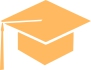  María está contando su colección de chicles, en cada bolsa hay 10 chicles.1.- ¿Cuántos chicles tiene María? 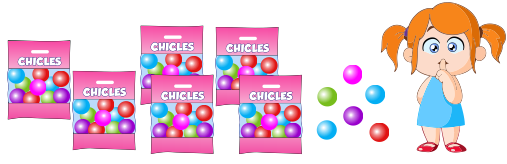 2.- Cuenta el dinero de Juan y María y anota la cantidad que tiene cada uno.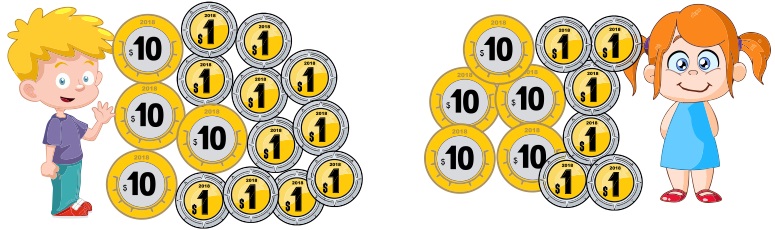 ¿Cuánto dinero tiene Juan?              ¿Cuánto dinero tiene María?$                         pesos                               $                         pesos3.- Dibuja las galletas que le faltan a Pepe, para igualar la cantidad de galletas que tiene María y anota en el recuadro el número de galletas que dibujaste.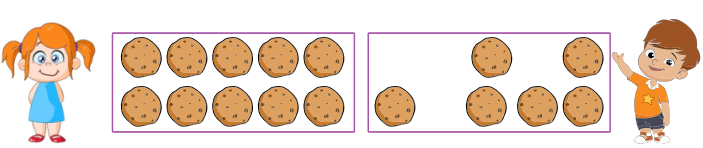 Hay que agregar                    galletas4.- Tacha con una X la figura que no pertenece al siguiente grupo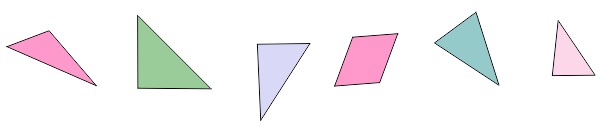 5.- Anota los números que faltan.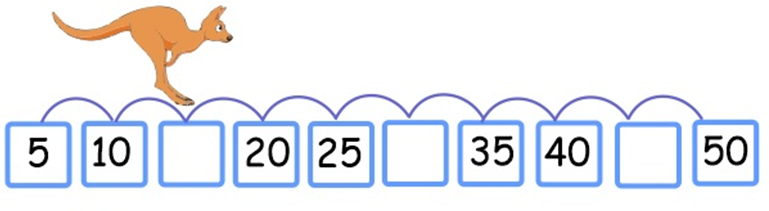 6.- Calcula cuántas piezas hay en cada caso.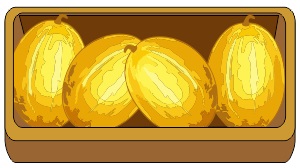 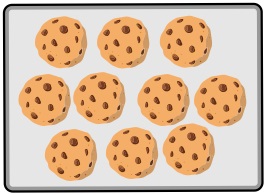 7.- Compara los precios y responde las preguntas. 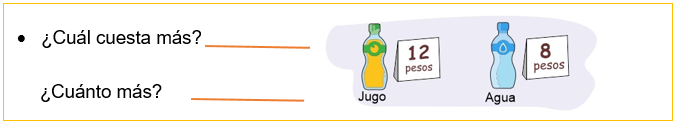 8.- Escribe en el recuadro que le corresponde el nombre de los sentidos: Oído, vista, gusto, olfato y tacto. 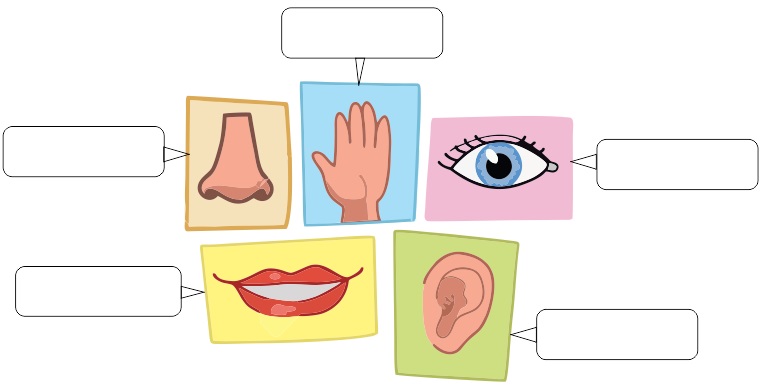 9.- Marca con una X cuál de los siguientes padecimientos es una afección.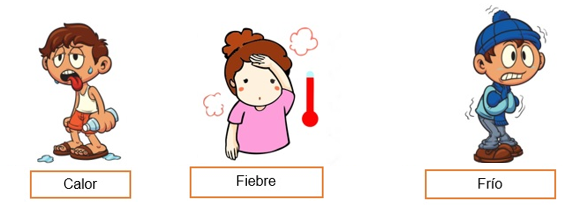 10.- Marca con una X los alimentos que pueden dañar tu salud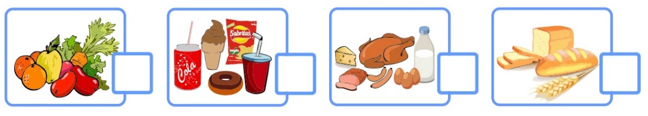 1.- Escribe tu nombre: Escribe tres nombres que inicien con la misma letra que el tuyo.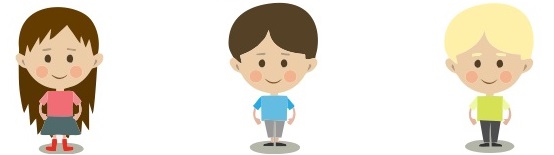 2.- Completa los versos con las palabras que riman.A las tres de la mañana empecé a escuchar un _____________andaba muy ocupadoafilando su ______________.Naranja dulce, limón _______________dame un abrazoque yo te ______________.Anita la araña viajaba en _____________usando un vestido de puro ______________.3.- Marca con una X la fuente de referencia que usarías para investigar el significado de una palabra o concepto.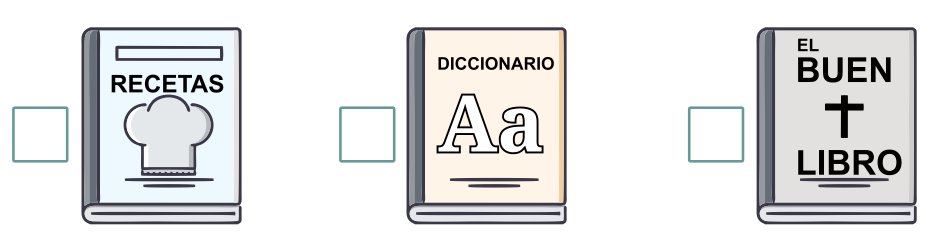 Lee el siguiente texto y responde las preguntasMarca con una X la respuesta correcta.4.- ¿De qué trata la historia del libro? De un Patito millonario que se fue a pasear por el mundo.De un patito muy feo y los demás animales se burlan de él.5.- ¿Qué frase invita a leer el libro?Si quieres saber qué pasó con el pobre patito los invito a que lean el
  	libro “El patito feo”.El patito decide huir de allí y se enfrenta sólo a un mundo  desconocido.6.- Completa la información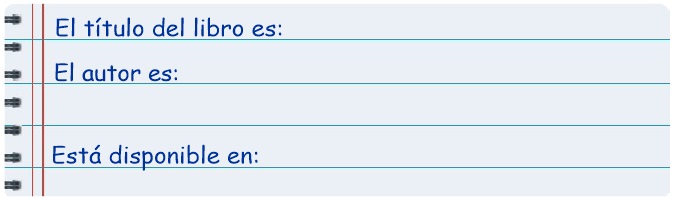 7.- Escribe en el recuadro las palabras que deben llevar mayúsculas al inicio.Marca con X una palomita la respuesta correcta.8.- Es una composición literaria escrita en verso y pertenece al género lírico. Busca expresar las emociones de quienes los escriben o de alguien más,  y es común que tengan rima		CuentoPoemaEntrevista9.- Son textos de carácter ficticio que, a veces, provienen de la tradición oral, es decir, que se cuentan de boca en boca. Una de sus características es que tienen pocos personajes.		CuentoPoemaEntrevista10.- Es cuando uno o más individuos realizan preguntas a otra u otras personas con el fin de recabar datos importantes y conocer opiniones sobre un tema.		CuentoPoemaEntrevistaSubraya la respuesta correcta1.- Es reconocer que otros seres vivos, además de los humanos, son importantes en el ciclo de la vida.	a) Empatía		b) Maltrato animal		c) Naturaleza2.- Se refiere al trato cruel que las personas dan con la intención de dañar, provocar sufrimiento e incluso matar a uno o varios animales. 	a) Empatía		b) Maltrato animal		c) Naturaleza3.- Se refiere a que todos los seres humanos cuentan con el mismo valor por compartir la vida y la capacidad de reconocerse como personas morales, con independencia, cultura género y personalidad. 	a) Dignidad		b) Discriminación		c) Igualdad4.- Es un valor que ayuda a los humanos a reconocer los derechos de otros seres vivos y la naturaleza en su conjunto. Todos los seres vivos la poseen por el simple hecho de estar vivos. 	a) Dignidad		b) Discriminación		c) Igualdad5.- Es una acción injusta en la que no se reconoce la dignidad y la igualdad de las personas. Consiste en dar un trato desfavorable a una persona. 	a) Dignidad		b) Discriminación		c) IgualdadMarca con una X la respuesta correcta6.- ¿Qué puedes hacer para cuidar el agua y mantenerla limpia?7.- Marca con una X la acción que refleja responsabilidad, afecto y respeto por la naturaleza.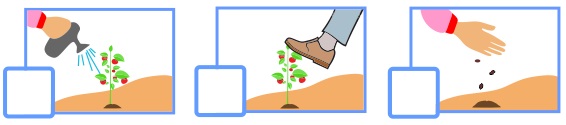 8.- Observa las imágenes y escribe en cada recuadro que crees que está celebrando Pepe.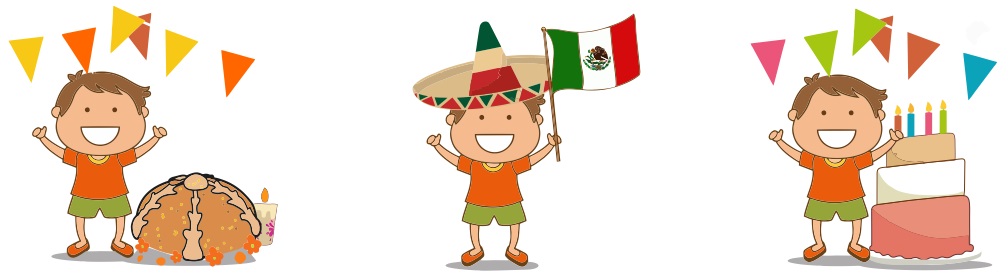 9.- Marca con una X las acciones que permiten cuidar el agua.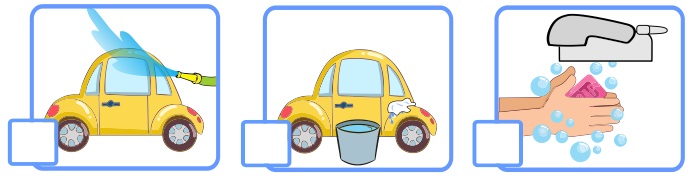 10.- ¿Por qué es importante cuidar y proteger la naturaleza?Subraya la respuesta correcta1.- Son un conjunto de talentos que se desarrollan a través de la experiencia. Por ejemplo: al crecer se adquiere mayor capacidad para realizar tareas, como vestirse y desvestirse cada vez con menor ayudaa) Identidad de género	   b) Habilidades	   c) Autovaloración2.- Es la percepción y experiencia individual de género con la cual se identifica una persona. Es el concepto que se tiene de uno mismo, como ser sexual, y de los sentimientos que esto conlleva. a) Identidad de género	   b) Habilidades	   c) Autovaloración3.- Es la apreciación que tiene una persona sobre sí misma; es decir, el reconocimiento de su propio valor y la aceptación de sus debilidades y virtudes. a) Identidad de género	   b) Habilidades	   c) Autovaloración4.- Es un grupo de personas fuertemente vinculado. Sus integrantes ofrecen y reciben afecto, se conocen y apoyan mutuamente; se protegen, se organizan para asegurar el bienestar de cada miembro.	a) Familia		b) Emociones		c) Miedo5.- Son experiencias personales que surgen ante eventos o situaciones específicas. Algunas son agradables y otras desagradables. 	a) Familia		b) Emociones		c) Miedo6.- Sirve para enfrentar o apartarse de un peligro, así como para actuar con precaución ante una situación riesgosa o amenazante. Por tanto ayuda a la supervivencia. 	a) Familia		b) Emociones		c) Miedo7.- Escribe qué emociones transmiten estas caritas. 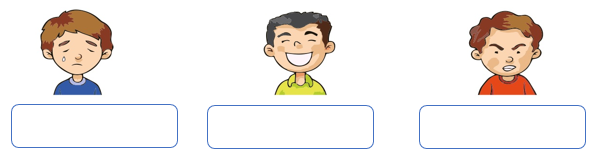 8.- Aparece ante lo inesperado; por lo tanto, ayuda a orientarse y determinar qué hacer ante una situación nueva. 	a) Asco		b) Sorpresa		c) Alegría8.- Tiene como función proteger al organismo de un riesgo de infección o enfermedad, causado por un alimento en mal estado o que podría ser dañino. 	a) Asco		b) Sorpresa		c) Alegría8.- Genera actitudes positivas hacia uno mismo y otras personas, lo cual facilita crear lazos afectivos, debido a ella se experimentan momentos de felicidad y bienestar. 	a) Asco		b) Sorpresa		c) Alegría10.- Marca con una ✔ los símbolos patrios.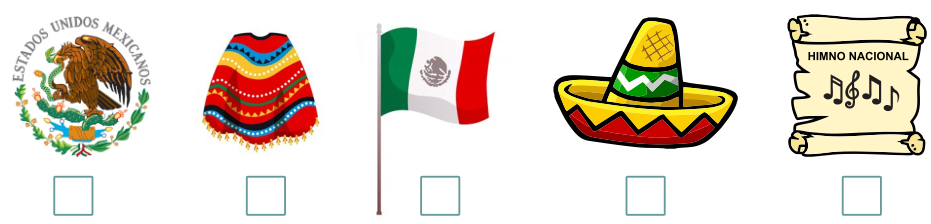 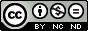 MATERIAREACTIVOSACIERTOSCALIFICACIÓNSaberes y pensamiento científico10Lenguajes10Ética, naturaleza y sociedades10De lo humano y lo comunitario10